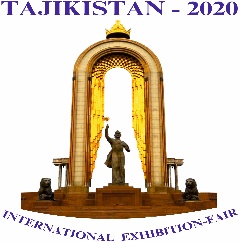 Международная универсальная выставка-ярмарка    «ТАДЖИКИСТАН-2020» (Весна)    02 - 06 апреля 2020 г.      г. Душанбе, Республика Таджикистан  КОНТРАКТ – ЗАЯВКА НА УЧАСТИЕФирма:_________________________________Страна:_________________________________Адрес:__________________________________________________________________________Краткое название для надписи на фризе (до 15 знаков)Руководитель фирмы:____________________________________________________________Контактное лицо:________________________________________________________________Телефон:__________________Факс:_________________e-mail:__________________________СУБЭКСПОНЕНТЫ: Если на Вашем стенде представлены субэкспоненты, необходимо указать их полное наименование и адрес.     ВЫСТАВОЧНАЯ ПЛОЩАДЬ:               оборудованная                                  открытая                                                                                  площадь (кв.м.)                                 площадь (кв.м.)                    Регистрационный сбор обязателен для всех экспонентов         Скидки:         Членам ТПП Республики Таджикистан – 10% от стоимости выставочной площади           Экспонаты:_____________________________________________________________________________         Вид деятельности:              Производители            Торговля             Услуги               Другое     Оформление выставочной площади производится Экспонентом  01 апреля 2020 г. с 10.00 до 20.00 часов.                 Участник выставки обязан иметь при себе документ, подтверждающий оплату и контракт-заявку на участие.           Информация об условиях, заключенного контракта, является конфиденциальной.          Настоящим Контрактом-заявкой наша фирма признаёт    ТПП Республики Таджикистан подтверждает, что          все пункты условий участия в выставке-ярмарке                    фирма зарегистрирована в качестве экспонента         Руководитель фирмы______________________________          выставки-ярмарки           Подпись__________________________________________          734012, г.Душанбе, ул. Валаматзаде, 21         Р/С_______________________________________________          Р/С 20202972116900009198         Банк______________________________________________          МФО 350101369           БИК______________________________________________          ИНН 010001784            ИНН_____________________________________________           ОАО «Ориёнбанк», г.Душанбе                                                                                                                         Руководитель________________________________         «_______»_________________________2020 г.      М.П.                Подпись_____________________________________                                                                                                                                                           «_______»_________________________2020 г.    М.П.